Информация о ценах на социально значимые товары  Асбестовский городской округИнформация о ценах на социально значимые товары  Асбестовский городской округИнформация о ценах на социально значимые товары  Асбестовский городской округна 01.12.2017на 01.12.2017на 01.12.2017№ п/пНаименование товаровЕдиница измеренияОптово-отпускная цена с НДСТорговая надбавка, %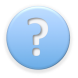 № п/пНаименование товаровЕдиница измеренияОптово-отпускная цена с НДСТорговая надбавка, %№ п/пНаименование товаровЕдиница измеренияОптово-отпускная цена с НДСТорговая надбавка, %1234561Хлеб формовой:1.1из муки высшего сорта руб./кг0,000,000,001.2из муки 1 сорта руб./кг36,3415,0241,801.3из муки 2 сорта руб./кг0,000,000,001.4смешанной валки руб./кг39,4415,0145,362Мука высшего сорта руб./кг22,6015,0426,003Макаронные изделия руб./кг24,3514,9928,004Крупы:4.1манная руб./кг18,2615,0121,004.2рис шлифованный руб./кг35,6515,0141,004.3пшено руб./кг16,9515,0419,504.4гречневая ядрица руб./кг40,8314,9946,955Сахар-песок руб./кг26,9612,0230,206Соль руб./кг8,9815,0310,337Чай черный байховый листовой (не пакетированный) руб./(100 гр.)42,6115,0049,008Яйцо столовое (1 категории)  руб./(10 шт.)37,3915,0043,009Молоко питьевое, п/э пакет (жир. 3,2 %) руб./литр37,3915,0043,0010Сметана, п/э пакет (жир. 20 %) руб./кг162,6015,01187,0011Творог 9%  руб./кг270,5315,00311,1112Масло животное ("Крестьянское") руб./кг401,9315,00462,2213Масло растительное (подсолнечное) руб./литр59,5615,0168,5014Мясо:14.1говядина I кат. на кости  руб./кг0,0014.2свинина I кат. на кости  руб./кг0,0014.3баранина I кат. на кости  руб./кг0,0014.4Кура-тушка I кат.  руб./кг120,9515,01139,1015Колбаса вареная - в/с  («Русская», «Любительская») руб./кг333,3915,00383,4016Рыба свежемороженая (минтай без головы) руб./кг102,6115,00118,0017Овощи свежие:17.1картофель руб./кг14,0013,5715,9017.2капуста руб./кг13,0015,3815,0017.3морковь руб./кг13,0015,3815,0017.4свекла руб./кг13,0015,3815,0017.5лук репчатый руб./кг16,0018,7519,0018Фрукты:18.1яблоки руб./кг86,0815,0199,0019Бензин АИ-92руб./литр0,0037,3020Бензин АИ-76 - 80руб./литр0,0021Проезд в общественном транспорте (городской)руб./поездка0,0018,00